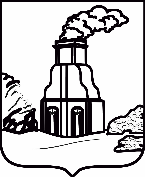 КОМИТЕТ ПО ЗЕМЕЛЬНЫМ РЕСУРСАМ И ЗЕМЛЕУСТРОЙСТВУ 
ГОРОДА БАРНАУЛАПРИКАЗОт __________________						                   №___________В соответствии с Федеральным законом от 31.07.2020 №248-ФЗ 
«О государственном контроле (надзоре) и муниципальном контроле в Российской Федерации», постановлением Правительства Российской Федерации от 25.06.2021 №990 «Об утверждении Правил разработки и утверждения контрольными (надзорными) органами программы профилактики рисков причинения вреда (ущерба) охраняемым законом ценностям», постановлением Правительства Российской Федерации от 10.03.2022 №336 «Об особенностях организации и осуществления государственного контроля (надзора), муниципального контроля», Положением о муниципальном земельном контроле на территории городского округа – города Барнаула Алтайского края, утверждённым решением Барнаульской городской Думы от 30.11.2021 №796, приказываю:1. Утвердить Программу профилактики рисков причинения вреда (ущерба) охраняемым законом ценностям на 2024 год при осуществлении муниципального земельного контроля на территории городского округа – города Барнаула Алтайского края (приложение).2. Приказ вступает в силу с 01.01.2024.3. Васильевой О.Ю. обеспечить опубликование приказа в газете «Вечерний Барнаул», официальном сетевом издании «Правовой портал администрации города Барнаула» и размещение на официальном Интернет-сайте города Барнаула.4. Контроль за исполнением данного приказа оставляю за собой.Председатель комитета                                                                        Д.В. Русанов           Приложение            УТВЕРЖДЕНО           приказом комитета по земельным ресурсам и землеустройству города Барнаула                                                                                          от __________ №_____Программапрофилактики рисков причинения вреда (ущерба) охраняемым законом ценностям на 2024 год при осуществлении муниципального земельного контроля на территории городского округа – города Барнаула Алтайского края Раздел 1. Анализ текущего состояния осуществления муниципального земельного контроля, описание текущего уровня развития профилактической деятельности контрольного органа, характеристика проблем, на решение которых направлена программа профилактики рисков причинения вредаМуниципальный земельный контроль осуществляется посредством профилактики нарушений обязательных требований, организации и проведения контрольных мероприятий и принятия предусмотренных законодательством Российской Федерации мер по пресечению, предупреждению и (или) устранению последствий выявленных нарушений обязательных требований.Предметом муниципального земельного контроля является соблюдение юридическими лицами, индивидуальными предпринимателями, гражданами обязательных требований земельного законодательства в отношении объектов земельных отношений, за нарушение которых законодательством предусмотрена административная ответственность, а также исполнение контролируемыми лицами решений, принимаемых по результатам контрольных мероприятий.Объектами муниципального земельного контроля являются объекты земельных отношений (земля, земельные участки и их части) независимо от прав на них, расположенные в границах городского округа - города Барнаула Алтайского края. При проведении муниципального земельного контроля комитетом по земельным ресурсам и землеустройству города Барнаула осуществляется контроль за соблюдением:- требований законодательства о недопущении самовольного занятия земельного участка или части земельного участка, в том числе использования земельного участка лицом, не имеющим предусмотренных законодательством Российской Федерации прав на указанный земельный участок;- требований законодательства об использовании земельных участков по целевому назначению в соответствии с их принадлежностью к той или иной категории земель и (или) разрешенным использованием;- требований законодательства, связанных с обязательным использованием в течение установленного срока земельных участков, предназначенных для жилищного или иного строительства, садоводства, огородничества, в указанных целях.Контролируемыми лицами при осуществлении муниципального земельного контроля в соответствии со статьей 31 Федерального закона от 31.07.2020 №248-ФЗ «О государственном контроле (надзоре) и муниципальном контроле в Российской Федерации» являются граждане и организации, деятельность, действия или результаты деятельности которых либо производственные объекты, находящиеся во владении и (или) в пользовании которых, подлежат муниципальному земельному контролю.Штатная численность должностных лиц комитета, уполномоченных осуществлять муниципальный земельный контроль в 2023 году составляет 5 человек. С учетом установленных Постановлением Правительства Российской Федерации от 10.03.2022 №336 «Об особенностях организации и осуществления государственного контроля (надзора), муниципального контроля» ограничений на проведение контрольных мероприятий в 2023 году, в рамках муниципального земельного контроля за 9 месяцев 2023 года проведено 57 (за 12 месяцев 2022 – 10) мероприятий без взаимодействия с контролируемым лицом в форме выездного обследования, по результатам которых выявлено 48 нарушений: 30 - самовольное занятие территории общего пользования и 18 – нецелевое использование земельного участка. По 11 материалам выездного обследования, документы направлены в районные администрации для принятия мер в рамках компетенции, по 12 материалам информационные письма собственникам о необходимости принятия мер направленных на устранение выявленных нарушений; объявлено 31 предостережение о недопустимости нарушения обязательных требований с предложением принять меры по обеспечению соблюдения обязательных требований.Таким образом, количество проведенных контрольных мероприятий без взаимодействия с контролируемым лицом в форме выездного обследования за 9 месяцев 2023 года увеличилось на 47 или более чем в 5 раз. Основной проблемой, которая является причиной нарушений требований земельного законодательства Российской Федерации, выявляемых контрольным органом, являются низкие знания правообладателей земельных участков о предъявляемых к ним земельным законодательством Российской Федерации требований о порядке, способах и ограничениях использования земельных участков.Решением данной проблемы является проведение должностными лицами контрольного органа профилактических мероприятий по вопросам соблюдения обязательных требований и разъяснений по вопросам, связанным с организацией и осуществлением муниципального земельного контроля, таких как информирование, консультирование, профилактический визит и объявление предостережения.Раздел 2. Цели и задачи реализации программы профилактики рисков причинения вреда	Цели разработки Программы профилактики рисков причинения вреда (ущерба) охраняемым законом ценностям на 2024 год при осуществлении муниципального земельного контроля на территории городского округа – города Барнаула Алтайского края (далее – Программа) и проведение профилактической работы:	- предупреждение нарушения подконтрольными субъектами обязательных требований, требований, установленных муниципальными правовыми актами, включая устранение причин, факторов и условий, способствующих возможному нарушению обязательных требований;	- повышение прозрачности системы муниципального контроля;	- формирование единого понимания обязательных требований, требований, установленных муниципальными правовыми актами и создание системы профилактики правонарушений, направленной на выявление и предупреждение причин и условий, способствующих совершению правонарушений;	- повышение уровня правовой грамотности подконтрольных субъектов, в том числе путем доступности информации об обязательных требованиях и необходимых мерах по их исполнению;	- мотивация подконтрольных субъектов к добросовестному поведению.	Проведение профилактических мероприятий Программы позволяет решить следующие задачи:	- выявление причин, факторов и условий, способствующих причинению вреда (ущерба) охраняемым законом ценностям и нарушению обязательных требований, определение способов устранения или снижения рисков их возникновения;	- устранение причин, факторов и условий, способствующих возможному причинению вреда (ущерба) охраняемым законом ценностям и нарушению обязательных требований;	- снижение уровня административной нагрузки на организации и граждан, осуществляющих предпринимательскую деятельность;- укрепление системы профилактики рисков причинения вреда (ущерба) охраняемым законом ценностям.	Раздел 3. Перечень профилактических мероприятий, сроки (периодичность) их проведенияРаздел 4. Показатели результативности и эффективности Программы Отчетные показатели Программы предназначены способствовать максимальному достижению сокращения количества нарушений субъектами, в отношении которых, осуществляется муниципальный земельный контроль и включают в себя:- долю нарушений, выявленных в ходе проведения контрольных мероприятий, от общего числа контрольных мероприятий, осуществленных в отношении подконтрольных субъектов. Показатель рассчитывается как процентное соотношение количества нарушений, выявленных в ходе проведения контрольных мероприятий, к общему количеству проведенных контрольных мероприятий; - долю профилактических мероприятий в объеме контрольных мероприятий. Показатель рассчитывается как отношение количества проведенных профилактических мероприятий к количеству проведенных контрольных мероприятий.СОГЛАСОВАНОЗаместитель председателя комитета                                                     Л.В.НечаеваНачальник отделамуниципального земельного контроля                                                 В.И.РовнерОб утверждении Программы профилактики рисков причинения вреда (ущерба) охраняемым законом ценностям на 2024 год при осуществлении муниципального земельного контроля на территории городского округа – города Барнаула Алтайского края№ п/пНаименование мероприятия Сведения о мероприятииСрок реализации мероприятияОтветственный исполнитель1.Информирование         Информирование контролируемых лиц и иных заинтересованных лиц по вопросам соблюдения обязательных требований посредством размещения соответствующих сведений на официальном сайте в сети Интернет и в иных формах.           Комитет по земельным ресурсам и землеустройству города Барнаула обязан размещать и поддерживать в актуальном состоянии на официальном сайте в сети «Интернет»:           1) тексты нормативных правовых актов, регулирующих осуществление муниципального земельного контроля;         2) сведения об изменениях, внесенных в нормативные правовые акты, регулирующие осуществление муниципального земельного контроля, о сроках и порядке их вступления в силу;         3) перечень нормативных правовых актов с указанием структурных единиц этих актов, содержащих обязательные требования, оценка соблюдения которых является предметом контроля, а также информацию о мерах ответственности, применяемых при нарушении обязательных требований, с текстами в действующей редакции;         4) руководства по соблюдению обязательных требований, разработанные и утвержденные в соответствии с Федеральным законом от 31.07.2020 № 247-ФЗ;          5) перечень индикаторов риска нарушения обязательных требований;          6) программу профилактики рисков причинения вреда;           7) исчерпывающий перечень сведений, которые могут запрашиваться контрольным органом у контролируемого лица;          8) сведения о способах получения консультаций по вопросам соблюдения обязательных требований;           9) сведения о порядке досудебного обжалования решений контрольного органа, действий (бездействия) его должностных лиц;          10) доклад о муниципальном земельном контроле.ПостоянноОтдел муниципального земельного контроля2.Консультирование   Консультирование может осуществляться должностными лицами Комитета по телефону, в письменной форме, посредством видео-конференц-связи, на личном приеме либо в ходе проведения профилактического мероприятия, контрольного мероприятия по следующим вопросам:- разъяснение положений нормативных правовых актов, содержащих обязательные требования, оценка соблюдения которых осуществляется в рамках муниципального земельного контроля;- разъяснение положений нормативных правовых актов, регламентирующих порядок осуществления муниципального земельного контроля;- порядок обжалования действий (бездействия) должностных лиц комитета по земельным ресурсам и землеустройству города Барнаула.По мере поступления обращенийОтдел муниципального земельного контроля3.Объявление предостережения         В случае наличия у контрольного органа сведений о готовящихся нарушениях обязательных требований или признаках нарушений обязательных требований и (или) в случае отсутствия подтвержденных данных о том, что нарушение обязательных требований причинило вред (ущерб) охраняемым законом ценностям либо создало угрозу причинения вреда (ущерба) охраняемым законом ценностям, контрольный орган объявляет контролируемому лицу предостережение о недопустимости нарушения обязательных требований и предлагает принять меры по обеспечению соблюдения обязательных требований.Не позднее 30 календарных дней со дня получениясведений о готовящихся нарушениях обязательных требований или признаках нарушений обязательных требований и (или) в случае отсутствия подтвержденных данных о том, что нарушение обязательных требований причинило вред (ущерб) охраняемым законом ценностям либо создало угрозу причинения вреда (ущерба) охраняемым законом ценностямОтдел муниципального земельного контроля4.Профилактический визит       Профилактический визит проводится инспектором в случае поступления обращений (заявлений) граждан и организаций о возможных нарушениях требований земельного законодательства, в форме профилактической беседы по месту осуществления деятельности контролируемого лица либо путем использования видео-конференц-связи. В течение года(по мере необходимости)Отдел муниципального земельного контроля